“Yazar, Londra’dan Paris’e döndükten sonra yine günlüklerini yazmaya devam eder. Yalnızlık anlarında, günlükleri onun sığınağıdır. Rahatça konuşabildiği tek yer bu defterin sayfalarıdır. “Bu parçaya göre “rahatça konuşabilmek” aşağıdakilerden hangisini ifade eder? A) Akıcı bir biçimde yazabilmek B) İçinden geçenleri açıkça anlatabilmek C) Fikirlerini başkalarıyla paylaşabilmek D) İnsanlarla sohbet edebilmekKemanın Türk ülkesine ne zaman geldiği tam olarak bilinmemektedir. İstanbul ve Trabzon gibi Latin ülkeleri ile sıkı ilişkiler içinde bulunan şehirlerde çok eskiden beri kemanın en eski örneklerinin bulunduğu ileri sürülmüştür. Yukarıdaki açıklama aşağıdakilerden hangi soruya cevap niteliğindedir?A)Keman nedir? B)Keman nasıl çalınır?C)Keman hangi ülkelerde sevilmektedir?D)Keman ülkemize ne zaman gelmiştir?Çarşıdan elma (  ) kivi (  ) portakal(   )  elma aldım(  )Parçada boş parantezle belirtilen yerlere aşağıdaki işaretlerden hangileri getirilmelidir?A.(?), (:), (;), (.)                          B.(,), (,), (,), (.)  C.(,), (;), (…), (.)                       D.(?), (:), (;), (.)“Dün gece rüyamdaBüyük bir şehrin kalabalık bir caddesindeAçıkça  ağladım herkesin içinde”Aşağıdaki kelimelerden hangisinin zıttı (karşıtı) yukarıdaki dizelerde yoktur?A) gündüz	B) küçük 	C) gülmek	D) var(1) Arkeolojik çalışma kayıtlarına göre MÖ 5500 yılına uzanır Amasya’nın tarihi. (2) Hititler Dönemine ait yazılı belgelerde, adının “Hakmiş” olduğu görülür. (3) Eldeki bilgilere göre “Amasya” ismine ise MÖ 300 ile MS 200 yılları arasında bastırılan madenî paralarda rastlanır. (4) Dört bir yanı yüksek kayalarla çevrili şehir, görkemli bir kale görünümüne sahiptir. Bu metinde numaralandırılmış cümlelerden hangisi, kişisel görüş(öznel) bildirmektedir? A) 1 	      B) 2	              C) 3            	 D) 4“Teyzem yeter ki istesin, elinden her iş gelir.”Bu cümlede kişinin hangi özelliği vurgulanmıştır?A) Becerikli olma                     B) Akıllı olmaC) Çalışkan olma	                     D) Sabırlı olmaİnsanların doğaya tamamen bağlı olduğu bir dönem  olup  insanlık  tarihinde en uzun devreyi kapsar. İnsanlar avcılık ve toplayıcılıkla geçinirler. Bunun sonucunda göçebelik egemendir. Havaların soğuması ile mağaralara sığınırlar. Mağara resimleri insanlığın ilk sanat eserleri arasında sayılır.Yukarıdaki bilgiler doğrultusunda Taş Devrinde yaşayan bir kişinin aşağıdakilerden hangisini yapması beklenmez?A) Yetiştirdiği sebze ve meyveleri tüketmesiB) Mevsime göre kalacağı yeri değiştirmesiC) Karnını doyurmak için yabani hayvan avlamasıD) Mağara duvarlarına resim çizmesiBen var isem ana dilimle varım        Türkçem benim bereketli toprağım.        Akarsularımın sesi ondadır.        Güneşimin aydınlığı,sıcağı...        Onunla güler,onunla ağlarım                                 ( Mehmet SALİĞOĞLU)Yukarıdaki şiirde altı çizili kelimelerin yapısı hangi seçenekte doğru olarak verilmiştir?basit – türemiş – birleşik – basittüremiş – türemiş – basit – basitbasit – türemiş – birleşik – türemiş türemiş – basit – türemiş – türemiş Aşağıdakilerden hangisinde "-ki" eki yanlış yazılmıştır?A) Seninki yine ortalığı dağıtmış.B) Sendeki gözler kimde var?C) Anladımki yalanmış sözlerin. D) Ondaki incelik dillere destan.Aşağıdaki kelimelerden hangisinin kökü diğerlerinden farklıdır? A) Sevimli 	                       B) Sağlık  C) Bilgi 	                       D) Yazı“Bil-” kelimesi, aşağıdakilerden hangisinin eklenmesiyle “öğrenme, araştırma veya gözlem yolu ile elde edilen gerçek” anlamını kazanır?A) -ge	    B) -gi           C) -se     	D) –diBambular daha çok tropikal bölgelerde yetişen çiçekli bitkilerdir. Bazı türleri çok çabuk büyür. Öyle ki günde bir metre kadar uzayanları vardır. Bambuların uzunlukları türlerine bağlı olarak 10 cm ile 50 metre arasında değişebilir. Bu bitkiler yıllarca büyüyüp geliştikten sonra çiçek açar. Dev panda, kızıl panda, bambu lemuru, dağ gorili gibi birçok hayvan bambuyla beslenir. Hafif, dayanıklı ve esnek bir malzeme olduğu için birçok yapı ve eşyada bambu kullanılmaktadır. Bu parçada bambularla ilgili aşağıdakilerden hangisine değinilmemiştir?A) Ne zaman çiçek açtığınaB) Bazı hayvanların besin kaynağı olduğunaC) Nasıl yetiştirildiğineD) Nerelerde kullanıldığınaGaribim; Ne bir güzel var avutacak gönlümü, Bu şehirde, Ne de bir tanıdık çehre; Bir tren sesi duymaya göreyim, İki gözüm, İki çeşme.                                  ( Orhan Veli Kanık )Bu şiirin ana duygusu aşağıdakilerden hangisidir? A) Sevinç 	                   B) Hayranlık C) Merak  	                   D) YalnızlıkMert, üzerinde hem yapım eki hem çekim eki almış olan sözcüğün yazılı olduğu yumurta sepetindeki yumurtaları buzdolabına koyacaktır.Buna göre Mert hangi yumurta sepetini almalıdır?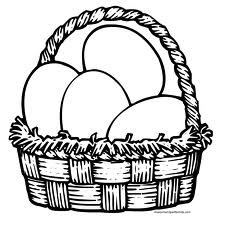 A)                                       B)C)                                                                     D)Al mendiller sallanarak her penceredenTren kalktı yavaş yavaş bir gelin gibiYeşil kırlar arasından geçip giderkenAğaçların heyecanla çarptı kalbiBu dörtlükte altı çizili dizelerdeki söz sanatları aşağıdakilerin hangisinde sırasıyla verilmiştir?A) Konuşturma - BenzetmeB) Benzetme - AbartmaC) Abartma - KişileştirmeD) Benzetme – KişileştirmeYukarıdaki sözcüklerden anlamlı bir cümle oluşturulduğunda sıralama nasıl olur?A)7 – 2 – 4 – 5 – 1 – 6 – 3B)2 – 5 – 1 – 6 – 7 – 4 – 3C)4 – 5 – 1 – 7 – 2 – 6 – 3D)5 – 2 – 1 – 7 – 6 – 4 – 3Türküler Halk edebiyatı ürünüdür. Anadolu halkı; tüm acılarını sevinçlerini, dertlerini türkülerde dile getirmiştir. Türkülerin genellikle söyleyeni belli değildir.Türküler söylene söylene her yere yayılır.Yörelere göre değişik ezgilerde söylenir.Yukarıdaki paragrafta türkülerle ilgili olarak aşağıdakilerden hangisine değinilmemiştir?A) Türküler Anadolu insanının duygularını yansıtır.B)  Her yörede farklı ezgilerle söylenir.C) Türkülerin genellikle söyleyeni bellidir.D) Türküler Halk edebiyatı mahsulüdür.1.ve 2. kelimeler arasında eş anlamlılık ilişkisi vardır. 1 ve 3. kelimeler arasında zıt anlamlılık ilişkisi vardır. Aşağıdakilerden hangisi bu bilgilere göre düzenlenmiştir?Aşağıdaki cümlelerin hangisinde “de”nin yazımıyla ilgili bir yanlışlık yapılmıştır?A)Ağaçtaki son yaprak da düştü.B)Meyveler olgunlaşsın da öyle gel.C)Bütün sebzeler de hastalık çıktı.D)Domatesler de yıkanacak mı?Aşağıdaki cümlelerin hangisinde neden - sonuç ilişkisi yoktur?A) Geleceğimizi bildiği hâlde beni karşılamadı.B) Annesinin geleceğini öğrenince sevindi.C) Güzel şiirler yazdığı için ödül aldı.D) Ağır çanta taşımaktan sırtı ağrıdı.Süre 40 dakikadır.Her soru 5 puan değerindedir.                             Türkçe öğretmeni   Haşim YILMAZ1. kelime 2. kelime 3. kelime 3. kelime A)   BüyükKocamanİri B)   GençYaşlıİhtiyar C)   KötüFenaİyi D)  SoğukSıcakSerin 1. kelime 2. kelime 3. kelime 3. kelime A)   BüyükKocamanİri B)   GençYaşlıİhtiyar C)   KötüFenaİyi D)  SoğukSıcakSerin 2. kelime 